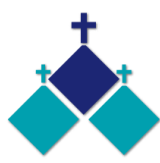 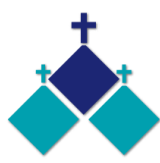 FOURTH SUNDAY OF EASTER      Year A    29 & 30 April 2023JOSEPH’S CORNER - CELEBRATING 23 YEARS IN THE WESTPlease join us for High Tea on Sunday 21st May 2023, Time: 2-5pm at Mount St. Joseph College 133 Maidstone St, Altona. Ticket includes a selection of classic High Tea favourites including savouries and sweets with a cup of tea or coffee. Dietary Requirements will be catered for $35ppRSVP  by  Friday 12th May   (PLEASE NOTE correct number to rsvp)  Ph: 9315 2680 CAROLINE CHISOLM CATHOLIC COLLEGE   OPEN DAY   Sunday 21st May 11am-2pmCaroline Chisolm Catholic College, Churchill Avenue, Braybrook or ph: (03) 9296 5311. POSITIONS VACANT Applications are invited from suitably qualified people for the positions of:Parish Secretary – St Dominic’s Parish, MeltonParish Secretary – Holy Family Parish, Maidstone and BraybrookFurther details on the Archdiocese website at: https://melbournecatholic.org/job-vacancies  St Theresa’s Parish is committed to the safety of children, young people and vulnerable adultsFOURTH SUNDAY OF EASTER YEAR AFirst ReadingActs 2:14. 36-41 Three thousand are baptised at Peter's urging.Responsorial PsalmPs 22:1-6. R. v.1 (R.) The Lord is my shepherd;there is nothing I shall want.Second Reading1 Pt 2:20-25  Christ delivered himself up to free us from sin.Gospel AcclamationJn 10:14Alleluia, alleluia!I am the good shepherd, says the Lord;I know my sheep, and mine know me.Alleluia!GospelJn 10:1-10 Jesus the sheepgate.This is ‘Good Shepherd Sunday’ and a particular focus taken today is leadership. Which voices do we follow? Why do we follow these voices and not others? Authentic leadership is rooted in authority, and authentic authority is the ability to author or bring life to birth. Genuine authority cherishes, guards and encourages the best in life; it provides rest and refreshment; it guides our steps; it nourishes us; it leads us to God. Peter is an example of authentic authority: he proclaims the truth, even if others find it hard to hear; he denounces error, even when this places him in jeopardy; he calls for a change of heart, even when it makes great demands.Authentic leadership is patterned after the leadership of Jesus. It is gentle and familiar, like the true shepherd; it has won the confidence of those who follow, as did the true shepherd; it is committed to the enhancement of the lives of others, as was Jesus. Authentic leadership is willing to forgo its own needs and to deny its own interests in favour of the needs and interests of others.Heavy demands are placed on those who follow authentic leadership. Those who follow the Good Shepherd must follow him in the dark valleys as well as to the refreshing streams. They must be willing to relinquish some of their own plans and self-determination and entrust themselves to his leadership. They must never forget that they are following a shepherd who has paid the ultimate price on their behalf.© Dianne Bergant CSAMASSES THIS WEEK ST THERESA’SDrummartin St, AlbionNO MASS 9.00am  Friday10.30am  SundayMOTHER OF GODBlanche St, Ardeer10.00am  Wednesday (Pol)NO MASS 9.00am Thursday  6.00pm  Friday (Polish)  5.30pm  Saturday10.15am  Sunday (Polish)QUEEN OF HEAVENHolt St, Ardeer NO MASS 8.00am Wed  9.00am  SundayROBERT SAUNDERS entered eternal life on 27th April. Our sympathies to Pauline, Bob and family. Funeral arrangements in progress.FUNERAL MASS   for Jadwiga Trojanowski Tuesday 2nd May at Mother of God Church. Rosary: 10.45 Mass at 11.00amCUPPA AFTER MASS	Join us next weekend after each Mass for a cuppa and a chat. Why not take this opportunity to enjoy the company of your fellow parishioners, and get to know one another better?  Please bring a plate to share.THANK YOU   to all who donated to Project Compassion.We have received $2,153.         Please return any boxes or envelopes as soon as you can. HOLY PLACES COLLECTION……Thank you to those who contributed. We raised $837COLLECTIONS RECEIVEDThanksgiving $530       Loose Money $369      Presbytery $580        COUNTERS       7th May      Team 3:    M Poulter, A CorreyaFEAST DAYS THIS WEEKSt Peter Chanel, 28 April St Catherine of Siena, 29 April,READINGS    Today                            Next WeekActs 2.14a,36b-41                           Acts 6.1-7Ps 23.1-3a,3b-4,5,6 (R.1)               Ps 33.1-2,4-5,18-19,(R.22)1 Peter 2.20b-25                             1 Peter 2.4-9John 10.1-10                                   John 14.1-12